Sešity a pomůcky do 1. třídy – školní rok 2021/22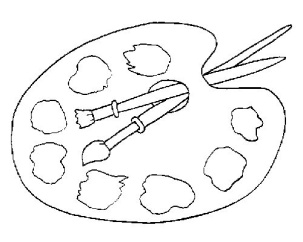 Škola zajistí pro žáky balíček s pomůckami:vodové barvy					barevné papíry A4 – 20 listů			- kulatý štětec č. 8dětské nůžky					- plochý štětec č. 12modelínu (plastelína)				- tuhé lepidlo (tyčinka)voskovky 12 barev trojhranné		- pastelky 12 barev trojhranné	písanky a pracovní sešity do M a PRV	- žákovskou knížkuubrus na výtvarnou výchovu			- rozvrh hodintužka 3 kusy – č.1, 2, 3			Bude uhrazeno z třídního fondu: (po domluvě s rodiči)Sešity:	č. 513		 		  		2 ks	 	M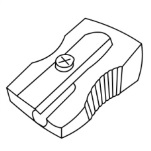 		č. 512 s pomocnými linkami 	          2 ks		ČJč. 520				  		1 ks		PRV		         č. 524		  		  		1 ks         	DENÍČEK			      č. 420 (nelinkovaný A4)  			2 ks		ČJMazací tabulka + fix, sázecí tabulka (na písmenka), velký sešit A4 bez linek, písmena, číslice a tečky.Rodiče zajistí pro své dítě: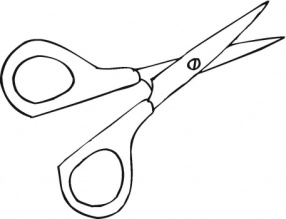 VV potřeby:	kufřík nebo plastová krabice na VV potřeby				kelímek na vodunáčrtník A4 (žluté listy)špejlekolíčky na prádlo (dřevěné) – 10 kstvrdé výkresy A3 – 20 kstvrdé výkresy A4 – 10 ks				fix černý silnýPracovní oblečení do VV a PČ.Do TV – sportovní obuv a oblečení na hřiště i do tělocvičny v plátěné tašce nebo pytlíkudesky na sešity A4 a A5 desky (zásobník) na číslice a písmenaPouzdro:	pastelky, 3 ks tužka č. 2, guma, pero ne!obaly na sešity a učebnice (V ZÁŘÍ)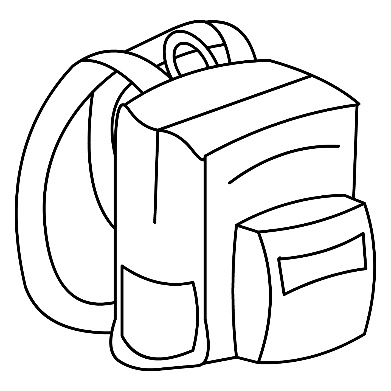 prostírání na svačinu + box na svačinupytlík na přezůvky + přezůvky